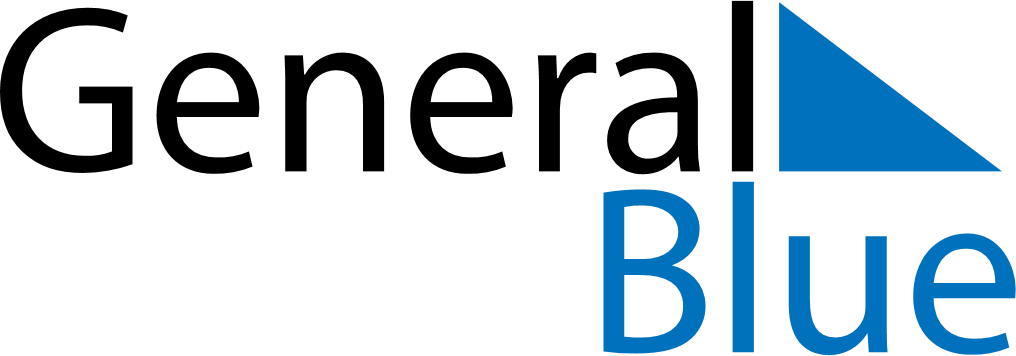 2018 – Q1Antigua and Barbuda  2018 – Q1Antigua and Barbuda  2018 – Q1Antigua and Barbuda  2018 – Q1Antigua and Barbuda  2018 – Q1Antigua and Barbuda  JanuaryJanuaryJanuaryJanuaryJanuaryJanuaryJanuaryMONTUEWEDTHUFRISATSUN12345678910111213141516171819202122232425262728293031FebruaryFebruaryFebruaryFebruaryFebruaryFebruaryFebruaryMONTUEWEDTHUFRISATSUN12345678910111213141516171819202122232425262728MarchMarchMarchMarchMarchMarchMarchMONTUEWEDTHUFRISATSUN12345678910111213141516171819202122232425262728293031Jan 1: New Year’s DayMar 30: Good Friday